ROMAN CATHOLIC BISHOP OF NOVALICHES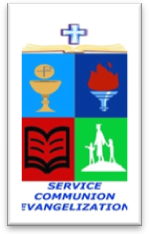 EDUCATIONAL SYSTEM (RCBN-ES, Inc.)Quirino Hi-way cor. P. dela Cruz St., Novaliches, Quezon City Telephone 417-31053rd Quarter MATHEMATICS Pointers to ReviewS.Y. 2017 – 2018Grade 1GroupingCount groups of equal quantity using concrete objects up to 50 and writes an equivalent expression. e.g. 2 groups of 5Visualizes, represents, and separates objects into groups of equal quantity using concrete objects up to 50. e.g. 10 grouped by 5sFractionsVisualizes and identifies ½ and ¼ of a whole object. Visualizes, represents, and divides a whole into halves and fourths.Visualizes, and divides the elements of sets into two groups of equal quantities to show halves. Visualizes, represents, and divides the elements of sets into four groups of equal quantities to show fourths Visualizes and draws the whole region or set given its ½ and/or ¼.Shapes and patternsIdentifies, names, and describes the four basic shapes (square, rectangle, triangle and circle) in 2-dimensional (flat/plane) and 3-dimensional (solid) objectsDraw the four basic shapes.Compares and classifies 2-dimensional (flat/plane) and 3-dimensional (solid) figures according to common attributes. Constructs three dimensional objects (solid) using manipulative materials.Determines the missing term/s in a given continuous pattern using one attribute (letters/ numbers/events). Determines the missing term/s in a given repeating pattern using one attribute(letters, numbers, colors, figures, sizes, etc.). Constructs equivalent number expression using addition and subtraction.  e.g. 6 + 5 = 12 - 1 Identifies and creates patterns to compose and decompose using addition. e.g. 7 = 0 + 7, 1 + 6, 2 + 5, 3 + 4, 4 + 3, 5 + 2, 6 + 1, 7 + 0 Visualizes and finds the missing number in an addition or subtraction sentence using a variety of ways  e.g. n + 2 = 5 5 – n = 3ROMAN CATHOLIC BISHOP OF NOVALICHESEDUCATIONAL SYSTEM (RCBN-ES, Inc.)Quirino Hi-way cor. P. dela Cruz St., Novaliches, Quezon City Telephone 417-31053rd Quarter MATHEMATICS Pointers to ReviewS.Y. 2017 – 2018Grade 2Division of Whole Numbers visualizes and represents divisionillustrates that multiplication and division are inverse operations visualizes and represents division  as:a. Repeated Subtractionb. Sharingc. Dividing Using Partitioningd. Dividing Using Number Linevisualizes division of numbers up to 100 by 2,3,4,5, and 10solves routine and non-routine problems involving divisionFractionvisualizes, represents and identifies unit fractions compares unit fractions using relation symbols arranges unit fractions in increasing or decreasing order identifies other fractions less than one with denominators 10 and below visualizes similar fractions compares similar fractions using relation symbols arranges similar fractions in increasing or decreasing order Visualizes and represents proper fractions Geometry, Algebra and Patterns Visualizes, identifies, classifies and describes half-circles and quarter circlesConstructs squares, rectangles, triangle, circles, half-circles and quarter circlesIdentifies shapes/figures that show symmetry in a lineRecognizes shapes that can tessellateIdentify and explain the differences between straight lines and curved lines Visualizes common space figures determines the missing term/s in a given continuous pattern visualizes and finds the missing value in a number ROMAN CATHOLIC BISHOP OF NOVALICHESEDUCATIONAL SYSTEM (RCBN-ES, Inc.)Quirino Hi-way cor. P. dela Cruz St., Novaliches, Quezon City Telephone 417-31053rd Quarter MATHEMATICS Pointers to ReviewS.Y. 2017 – 2018Grade 3Numbers and number sense, Geometry * Identifies odd and even numbers. * Visualizes and represents fractions that are equal to one and greater than one. * Reads and writes fractions that are equal to one and greater than one in symbols and in words. * Represents fractions using regions, sets, and the number line. * Visualizes and represents dissimilar fractions. * Visualizes, represents, and compares dissimilar fractions.* Compares unit fractions using relation symbols. * Visualizes, represents, and arranges dissimilar fractions in increasing or decreasing order. * Visualizes and generates equivalent fractions. * Recognizes and draws a point, line, line segment and ray. * Recognizes and Draws perpendicular lines, parallel lines and intersecting lines* Visualizes, identifies and draws congruent line segments. * Completes a symmetric figure with respect to a given line of symmetry. * Tessellates the plane using triangles, squares and other shapes that can tessellate. * Determines the missing term/s in a given combination of continuous and repeating pattern.ROMAN CATHOLIC BISHOP OF NOVALICHESEDUCATIONAL SYSTEM (RCBN-ES, Inc.)Quirino Hi-way cor. P. dela Cruz St., Novaliches, Quezon City Telephone 417-31053rd Quarter MATHEMATICS Pointers to ReviewS.Y. 2017 – 2018Grade 4GEOMETRY, PATTERNS & ALGEBRA & MEASUREMENT	Describes and illustrates different geometric figures	Describes and illustrates different kinds of lines	Describes and illustrates different angles and angle pairs	Identifies, describes and illustrates different polygons	Identifies and describes triangles according to sides and angles	Identifies and describes different kinds of quadrilaterals	Identify symmetrical figures	Identifies and describes common solids particularly cube and rectangular prism	Identify patterns from a given set of objects 	Determines the missing object in a given set	Identify patterns from a given set of numbers	Determines the missing term in a sequence	Determines the missing term in an equation	Convert one unit of time to another	Identify the elapsed time	Solve word problems involving time	Measures the perimeter of any given figure	Solve word problems involving perimeter	Measures the perimeter of any given figure	Solve word problems involving perimeterDifferentiate perimeter from areaConvert square cm to square m and vice versaROMAN CATHOLIC BISHOP OF NOVALICHESEDUCATIONAL SYSTEM (RCBN-ES, Inc.)Quirino Hi-way cor. P. dela Cruz St., Novaliches, Quezon City Telephone 417-31053rd Quarter MATHEMATICS Pointers to ReviewS.Y. 2017 – 2018Grade 5Percent, Geometry, Patterns and Algebra, Measurementvisualizes percent and its relationship to fractions, ratios and decimal numbers using models defines percentage, rate or percent, and base identifies the base, percentage, and rate in the problemfinds the percentage in a given problemsolves routine and non-routine problems involving percentage using appropriate strategies and tools creates problems involving percentage with reasonable answers solves routine and non-routine problems involving percentage using appropriate strategies and tools creates problems involving percentage with reasonable answersvisualizes, names, and describes polygons with 5 or more sides describes and compares properties of polygons (regular and irregular polygons)visualizes congruent polygons draws polygons with 5 or more sidesvisualizes and describes a circle identifies the terms related to a circle draws circles with different radii using a compass visualizes and describes solid figures make models of different solid figures: cube, prism, pyramid, cylinder, cone, and sphere using plane figures formulates the rule in finding the next term in a sequence uses different strategies (looking for a pattern, working backwards, etc.) to solve for the unknown in simple equations involving one or more operations on whole numbers and fractions formulates the rule in finding the next term in a sequenceuses different strategies (looking for a pattern, working backwards, etc.) to solve for the unknown in simple equations involving one or more operations on whole numbers and fractionsmeasures time using a 12-hour and a 24-hour clock (P)calculates time in the different world time zones in relation to the Philippinessolves problems involving timevisualizes circumference of a circle measures circumference of a circle using appropriate toolsderives a formula in finding the circumference of a circle finds the circumference of a circle solves routine and non-routine problems involving circumference of a circle ROMAN CATHOLIC BISHOP OF NOVALICHESEDUCATIONAL SYSTEM (RCBN-ES, Inc.)Quirino Hi-way cor. P. dela Cruz St., Novaliches, Quezon City Telephone 417-31053rd Quarter MATHEMATICS Pointers to ReviewS.Y. 2017 – 2018Grade 6Solid Figures, Patterns and Algebra and MeasurementVisualizes and describes the different solid figures: cube, prism, pyramid, cylinder, cone, and sphere. Differentiates solid figures from plane figures. Illustrates the different solid figures using various concrete and pictorial models. Identifies the faces of a solid figure. Identifies the nets of the following space figures: cube, prism, pyramid, cylinder, cone, and sphere using plane figures.formulates the rule in finding the nth term using different strategies (looking for a pattern, guessing and checking, working backwards)differentiates expression from equationgives the translation of real-life verbal expressions and equations into letters or symbols and vice versadefines a variable in an algebraic expression and equationrepresents quantities in real-life situations using algebraic expressions and equations. solves routine and non-routine problems involving different types of numerical expressions and equations such as 7+ 9 =___ + 6.creates routine and non-routine problems involving numerical expressions and equations.Calculates speed, distance, and time.solves problems involving average rate and speedfinds the area of composite figures formed by any two or more of the following: triangle, square, rectangle, circle, and semi-circle.solves routine and non-routine problems involving area of composite figures formed by any two or more of the following: triangle, square, rectangle, circle, and semi-circlevisualizes and describes surface area and names the unit of measure used for measuring the surface area of solid/space figuresderives a formula for finding the surface area of cubes, prisms, pyramids, cylinders, cones, and spheres.finds the surface area of cubes, prisms, pyramids, cylinders, cones, and spheres.solves word problems involving measurement of surface area.